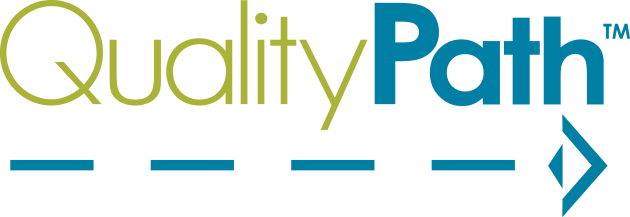 LETTER OF INTENT February 16, 2017By submission of this letter [Organization Name] indicates our intent to submit a Request for Proposals response for QualityPath™ CT and MRI. We intend to include the following locations, modalities and areas:[Main contact’s name] will serve as the point of contact for QualityPath for this initiative and [his/her/my] contact information is listed below.[Contact information if not in email/letter signature: Name, Organization, Phone and Email]Thank you,[Signature]LocationModalityAreaExample: 123 Main StCTChest, Abdomen